Schneider Electric präsentiert neue Funktionalitäten für EcoStruxure Augmented Operator Advisor Auf AR-Technologie basierende Software beschleunigt die Wartung und verringert BedienfehlerIntegration in Managementsysteme fördert Wissenstransfer und WartungsoptimierungZielgerichtete und schnelle Fehlerbehebung durch Remote Assist und Expertenhilfe aus der FerneRatingen, 23.06.20 – Schneider Electric hat seinen EcoStruxure Augmented Operator Advisor (AOA) um smarte Funktionalitäten erweitert. Das auf der Augmented-Reality-Technologie basierende Visualisierungs-Tool ermöglicht es, Live-Daten und virtuelle Objekte in die reale Anlagenumgebung zu projizieren und Schaltschränke virtuell zu öffnen. Alle relevanten Informationen – von Prozessvariablen und KPIs über Kataloge, Schaltpläne und Handbücher bis zu Videos und Anleitungen zur Fehlerbehebung – stehen dem Bediener zur sofortigen Diagnose intuitiv auf Tablet oder Smartphone zur Verfügung. Insbesondere auch in der gegenwärtigen Situation, in der zur Verringerung der Ansteckungsgefahr vermehrt Schichtarbeit eingesetzt wird und demzufolge nicht die komplette Manpower dauerhaft im Service verfügbar ist, fallen Spezialkenntnisse zwischenzeitlich weg. Der AOA wirkt dem entgegen und stellt relevante Informationen sowie Erfahrung und Wissen für alle gleichermaßen bereit.Dazu trägt auch die nun mögliche Integration der AR-Software in Wartungsmanagement-Systeme bei. So lassen sich durchgeführte Prozeduren über die App-Nutzung hinausgehend in übergeordnete Management-Tools übermitteln, wo sie die Prozessoptimierung fördern und als zentrale Dateninformationsquelle für Wartungsaufgaben dienen. Innovative Unterstützung per Remote ExpertIn der AOA-App, dessen User Interface neuerdings kundenspezifisch designt werden kann, ist jetzt auch eine intelligente Verknüpfung zur Nutzung von Microsoft Dynamics365 Remote Assist integriert. Diese erlaubt es dem Bediener, per Knopfdruck die benötigte Hilfe aus der Ferne zu erhalten. Mit einem Augmented-Reality-Videoanruf kann direkt vor Ort der geeignete Servicemitarbeiter erreicht und zu etwaigen Maßnahmen hinzugezogen werden. Da der Experte ebenfalls Zugriff auf die Bildinhalte der Kamera erhält, unterstützt er den Bediener effizient in der Situation, sodass sich Maschinenstillstände und Ausfallzeiten reduzieren lassen. Für den OEM entfallen zudem die Kosten für den Einsatz eines anwesenden Experten zur Fehlerbehebung. Schnelle, sichere und fehlerreduzierte WartungDie Möglichkeit des „virtuellen Blicks in die Anlage“ sowie der schnelle und kontextuelle Zugriff auf Informationen fördern grundlegend den allgemeinen Wissenstransfer, vermeiden Ausfallzeiten, beschleunigen die Wartung und gewährleisten die Einhaltung des Sicherheitsabstandes. Da Fachwissen standardisiert wird, lassen sich zudem Anlernzeiten verkürzen und mittels schrittweiser Anleitung Bedienungsfehler verringern. OEMs können mit dem EcoStruxure Augmented Operator Advisor von Schneider Electric neue serviceorientierte Angebote in ihr Portfolio aufnehmen und Endkunden bei Wartung und Instandhaltung unterstützen. Für kostenkritische Anwendungen steht darüber hinaus die neue Stand Alone-Lösung ohne Serverintegration und ohne Echtzeit-Daten bereit. Diese erlaubt es, kleinere Maschinen effizienter zu betreiben oder – mit Blick auf den Vertrieb – Kataloge mit virtuellen Objekten zum Leben zu erwecken. Über Schneider ElectricWir bei Schneider glauben, dass der Zugang zu Energie und digitaler Technologie ein grundlegendes Menschenrecht ist. Wir befähigen alle, ihre Energie und Ressourcen optimal zu nutzen, und sorgen dafür, dass das Motto „Life Is On“ gilt – überall, für jeden, jederzeit.Wir bieten digitale Energie- und Automatisierungslösungen für Effizienz und Nachhaltigkeit. Wir kombinieren weltweit führende Energietechnologien, Automatisierung in Echtzeit, Software und Services zu integrierten Lösungen für Häuser, Gebäude, Datacenter, Infrastrukturen und Industrie.Unser Ziel ist es, uns die unendlichen Möglichkeiten einer offenen, globalen und innovativen Gemeinschaft zunutze zu machen, die sich mit unserer richtungsweisenden Aufgabe und unseren Werten der Inklusion und Förderung identifiziert.www.se.comFolgen Sie uns auf:   Hashtags: #SchneiderElectric #LifeIsOn #InnovationAtEveryLevel #EcoStruxure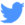 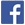 